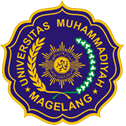 LAPORAN AKHIR PENGABDIAN PADA MASYARAKAT TERPADUJUDUL KEGIATANDiusulkan oleh:Nama Ketua		NIDN			ProdiNama Anggota 1	NPM			ProdiNama Anggota 2	NPM			ProdiNama Anggota 3	NPM			ProdiNama Anggota 4	NPM			ProdiNama Anggota 5	NPM			ProdiUNIVERSITAS MUHAMMADIYAH MAGELANGTAHUN 2020PENGESAHAN LAPORAN AKHIR PPMT								Magelang, ………………….. 2020Menyetujui							Dekan,								Ketua Pelaksana,……………………………………				…………………………………..NIP/NIS ………………………….				NIP/NIS………………………….DAFTAR ISI1Judul PPMT:2Bidang Renstra:3Topik Renstra:4Ketua PelaksanaNama lengkap dan gelarURL SintaJenis kelaminGolongan/pangkat/NIP/NISJabatan fungsionalFakultas/program studiAlamat::::::::5Jumlah anggota pelaksana:6Nama dan NPM anggota pelaksana:7Kerjasama dengan institusi lainNama institusiAlamatTelp/fax/e-mail:8Lama PPMT:9Biaya yang diperlukanSebutkan sumbernya:BAB 1 PENDAHULUANBAB 2GAMBARAN UMUM MASYARAKAT SASARAN (identifikasi dan penyelesaian masalah)BAB 3METODE PELAKSANAAN (meliputi cara penyelesaian masalah)BAB 4HASIL YANG DICAPAI DAN POTENSI KEBERLANJUTANBAB 5PENUTUP (berisi kesimpulan dan saran)DAFTAR PUSTAKALAMPIRAN